Lesson 6 Practice ProblemsWhat could be the formula used to compute the value shown in cell B3?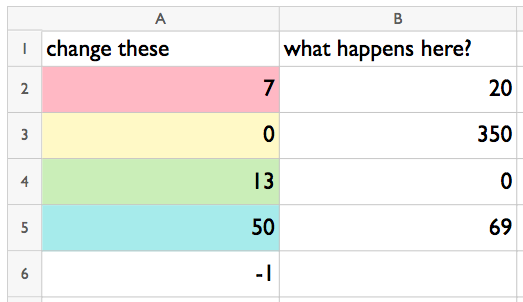 = B3 * B4= A2 + A5= A2 * A5= Sum(A2:A6)What number will appear in cell B2 when the user presses Enter?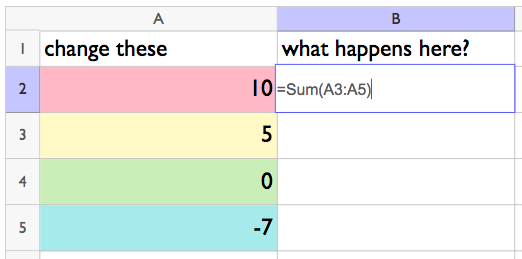 Select all the formulas that could be used to calculate the value in cell B4.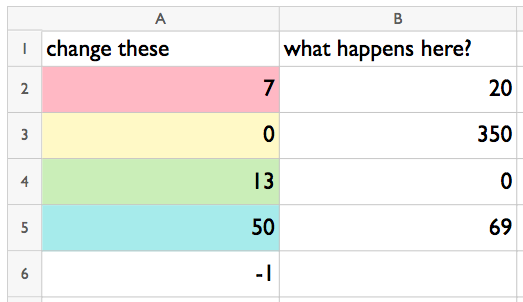 =Product(A2:A6)=Sum(A2:A6)= A2 + A3= A2 * A3= A3 * A4 * A5= A3 + A4 + A5The formula in cell B2 is = Product(A2 : A5). Describe a way to change the contents of column A so that the value in cell B2 becomes -70.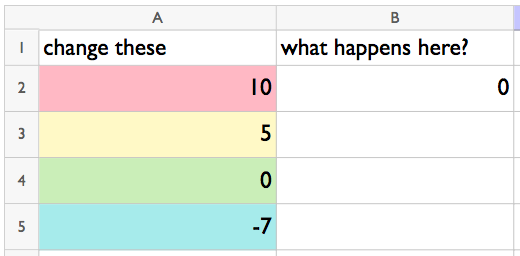 The dot plot displays the number of books read by students during the semester.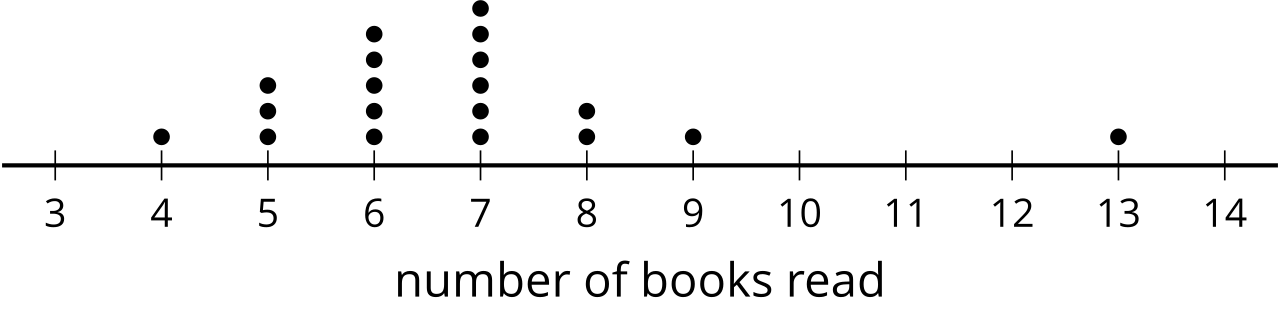 Which measure of center would you use given the shape of the distribution in the dot plot? Explain your reasoning.Which measure of variability would you use? Explain your reasoning.(From Unit 1, Lesson 5.)The dot plot displays the number of families living in different blocks of a town.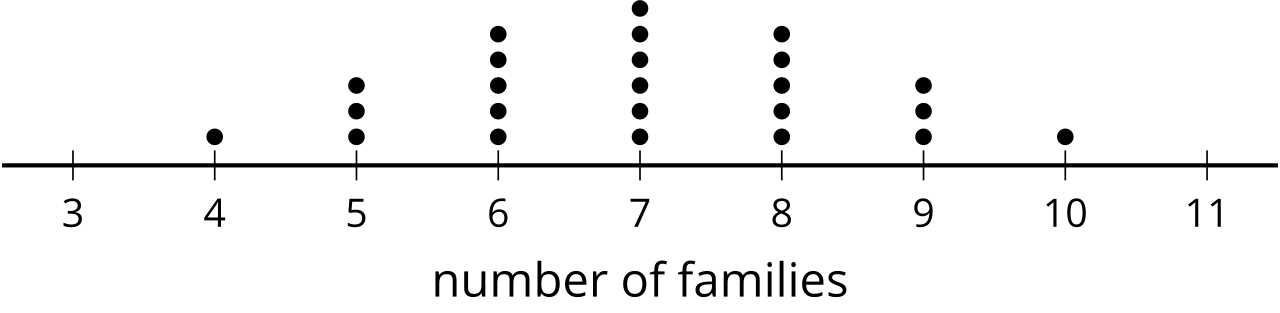 Which measure of center would you use, given the shape of the distribution in the dot plot? Explain your reasoning.Which measure of variability would you use? Explain your reasoning.(From Unit 1, Lesson 5.)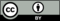 © CC BY 2019 by Illustrative Mathematics®